     St. Aidan’s Primary School – Week 1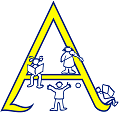   St. Aidan’s Primary School – Week 2MondayTuesdayWednesdayThursdayFridayMeat or fishMild chicken korma served with turmeric rice, sweetcorn, green beans and with naan breadGBeef burgers served in a bap with pastaG Roast chicken served with roast potatoes, Yorkshire pudding, gravy and seasonal vegetablesG Margarita pizza served with beef pepperoni and coleslaw with potato wedgesG DOven baked fish fingers (Marine Stewardship Council approved) or sausages with chips and beansG F VegetarianChickpea curry served with turmeric rice, sweetcorn, green beans and with naan breadGVegetarian burgers served in a bap with pastaG Cheese and potato whirl served with roast potatoes, Yorkshire pudding, gravy and seasonal vegetablesG D EMargarita pizza or cheeseless pizza or pasta salad and coleslaw with potato wedgesG DQuiche with chips and beansG D EDessertPlatter of fruit or yoghurtDStrawberry jellyFresh fruit platter with yoghurtDBeetroot and chocolate cake with chocolate sauceG D EIce-creamDDaily optionsFreshly baked bread GJacket potato with cheese or beans DAssorted saladsWaterG DFreshly baked breadJacket potato with cheese or beansAssorted saladsWaterG D Freshly baked breadJacket potato with cheese or beansAssorted saladsWaterG DFreshly baked breadJacket potato with cheese or beansAssorted saladsWaterG DFreshly baked breadJacket potato with cheese or beansAssorted saladsWaterG DMondayTuesdayWednesdayThursdayFridayMeat or fishThai sweet chilli drumsticks served with savoury rice, green beans and freshly baked herby breadG Tomato bake with sweetcorn and garlic breadG DRoast beef served with roast potatoes, gravy, Yorkshire pudding and seasonal vegetablesG EChicken hotdogs served with homemade oven baked wedges and coleslaw S D GFish fingers (Marine Stewardship Council approved) or BBQ chicken served with chips and baked beansF D EVegetarianVegetable jollof served with green beans and freshly baked herby breadG EVegetable and Tomato bake with sweetcorn and garlic breadG DVegetable Wellington served with roast potatoes, gravy, Yorkshire pudding and seasonal vegetablesG D EVegetarian hotdogs served with homemade oven baked wedges and coleslawGVegetable enchiladas served with chips and baked beans D GDessertPlatter of fruit or yoghurtDCheese with apple and crackersG DPlatter of fruit or yoghurtDRice pudding with summer fruit compoteDFruity vegetarian jellyDaily optionsFreshly baked breadJacket potato with cheese or beansAssorted saladsWaterG DFreshly baked breadJacket potato with cheese or beansAssorted saladsWaterG DFreshly baked breadJacket potato with cheese or beansAssorted saladsWaterG DFreshly baked breadJacket potato with cheese or beansAssorted saladsWaterG DFreshly baked breadJacket potato with cheese or beansAssorted saladsWaterG D